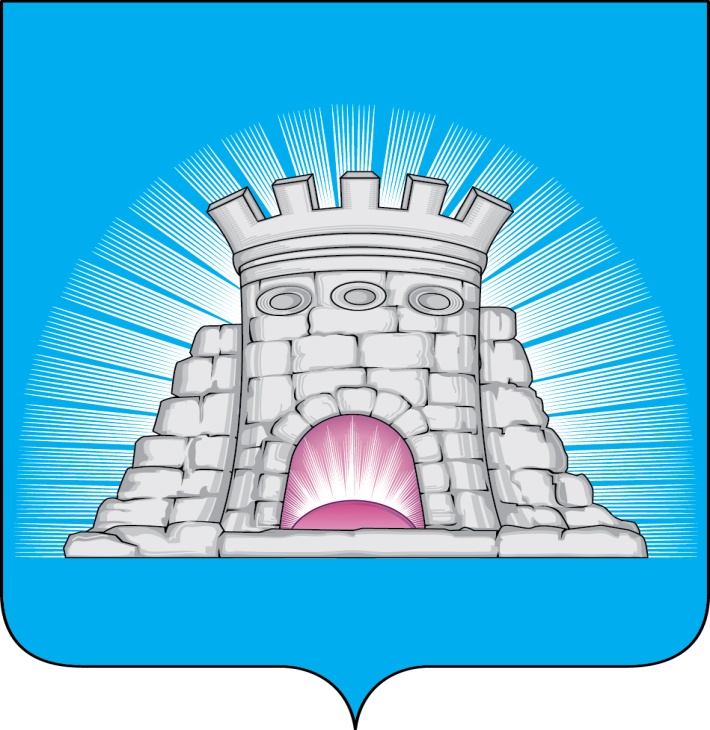                           П О С Т А Н О В Л Е Н И Е22.02.2023  №  252/2г. ЗарайскОб утверждении стоимости услуг, предоставляемыхсогласно гарантированному     перечню услуг по погребению,и размера социального пособия на погребение на территориигородского округа Зарайск Московской области на 2023 годВ соответствии с Федеральным законом от 12.01.1996 № 8-ФЗ «О погребении и похоронном деле», Законом Московской области от 17.07.2007 № 115/2007-ОЗ «О погребении и похоронном деле в Московской области», постановлением главы городского округа Зарайск Московской области от 30.10.2017 № 1752/10 «Об утверждении Положения о погребении и похоронном деле на территории городского округа Зарайск Московской области», постановлением Правительства Российской Федерации от 30.01.2023 № 119 «Об утверждении коэффициента индексации выплат, пособий и компенсаций в 2023 году», письмом Комитета по ценам и тарифам Московской области от 15.12.2022 № 30Исх-4597/14П О С Т А Н О В Л Я Ю:Утвердить размер социального пособия на погребение на территории городского округа Зарайск Московской области, предоставляемого согласно гарантированному перечню услуг по погребению, равного 7793 рубля 48 копеек, в случае, если погребение осуществлялось за счет средств супруга, близких родственников, иных родственников, законного представителя умершего или иного лица, взявшего на себя обязанность осуществить погребение умершего          (приложение 1).Утвердить стоимость услуг, предоставляемых согласно гарантированному перечню услуг по погребению умерших на территории городского округа Зарайск Московской области, не подлежавших обязательному социальному страхованию на случай временной нетрудоспособности, не имеющих супруга, близких родственников, иных родственников либо законного представителя умершего или													010707 при невозможности осуществить ими погребение, а также при отсутствии иных лиц, взявших на себя обязанность осуществить погребение, и умерших, личность которых    не   установлена     органами     внутренних     дел     в     определенные законодательством Российской Федерации сроки, подлежащих возмещению специализированной службе по вопросам похоронного дела за счет средств бюджета Московской области (приложение 2).Настоящее постановление распространяется на правоотношения, возникшие с 01 февраля 2023 года.Признать утратившим силу постановление главы городского округа Зарайск Московской области от 09.02.2022 № 178/2 «Об утверждении стоимости услуг, предоставляемых согласно гарантированному     перечню услуг по погребению, и размера социального пособия на погребение на территории городского округа Зарайск Московской области на 2022 год».Службе по взаимодействию со СМИ администрации городского округа Зарайск опубликовать настоящее постановление в периодическом печатном издании «Зарайский вестник» – приложении к общественно-политической газете «За новую жизнь» и разместить на официальном сайте администрации городского округа Зарайск Московской области в сети «Интернет».И.о. главы городского округа  А.А. ПростоквашинВерноНачальник службы делопроизводства		 Л.Б. Ивлева     22.02.2023Разослано: в дело, Мешкову А.Н., Москалеву С.В., отдел по ГО, ЧС и АТД,                     ОЭ и И, МКУ «Зарайский ритуал», юридический отдел, СВ со СМИ, прокуратура. 2-63-23									Приложение 1									УТВЕРЖДЕНО									постановлением и.о. главы 									городского округа Зарайск 									от 22.02.2023 № 252/2Стоимость услуг, предоставляемых согласно гарантированному перечню услуг по погребению умерших на территории городского округа Зарайск Московской области, на безвозмездной основе в случае, если погребение осуществлялось за счет средств супруга, близких родственников, иных родственников, законного представителя умершего или иного лица, взявшего на себя обязанность осуществить погребение умершего								            Приложение 2									УТВЕРЖДЕНО									постановлением и.о. главы 									городского округа Зарайск 									от 22.02.2023 № 252/2Стоимость услуг, предоставляемых согласно гарантированному перечню услуг по погребению умерших на территории городского округа Зарайск Московской области, не подлежавших обязательному социальному страхованию на случай временной нетрудоспособности не имеющих супруга, близких родственников, иных родственников либо законного представителя умершего или при невозможности осуществить ими погребение, а также при отсутствии иных лиц, взявших на себя обязанность осуществить погребение, и умерших, личность которых не установлена органами внутренних дел в определенные законодательством Российской Федерации сроки, подлежащих возмещению специализированной службе по вопросам похоронного дела за счет средств бюджета Московской областиNп/пНаименование услуг Стоимость, руб.1.Оформление документов, необходимых для погребения:- медицинское свидетельство о смерти; -свидетельства и справки о смерти, выдаваемых в ОЗАГСБесплатно2.Предоставление и доставка в один адрес гроба, включая погрузочно-разгрузочные работы2197,242.1.Предоставление гроба886,582.2.Доставка гроба, включая погрузочно-разгрузочные работы: - вынос гроба и других принадлежностей до транспорта;- погрузочно-разгрузочные работы;- доставка по адресу1310,663.Перевозка тела (останков) умершего на автокатафалке от местонахождения тела (останков) до кладбища, включая перемещение до места захоронения2136,533.1.Услуги автокатафалка:- перевозка гроба с телом умершего из дома (морга) до места погребения2136,533.2.Перемещение гроба с телом умершего до места захоронения:- погрузочно-разгрузочные работы;- перемещение гроба с телом умершего до места захоронения2136,534.Погребение3459,714.1.Копка могилы для погребения и оказание комплекса услуг по погребению:- расчистка и разметка места;- рытье могилы 2,5 х 1,0 х 2,0м;- забивка крышки гроба и опускание в могилу;- засыпка могилы и устройство надмогильного холма;- установка ритуального регистрационного знака3319,424.2.Предоставление похоронного ритуального регистрационного знака с надписью (ФИО, дата рождения и смерти):140,29ИТОГО:ИТОГО:7793,48Nп/пНаименование услуг Стоимость,   руб.1.Оформление документов, необходимых для погребения:- медицинское свидетельство о смерти; -свидетельства и справки о смерти, выдаваемых в ОЗАГСБесплатно2.Предоставление и доставка в один адрес гроба, включая погрузочно-разгрузочные работы1571,562.1.Предоставление гроба1001,922.2.Доставка гроба, включая погрузочно-разгрузочные работы: - вынос гроба и других принадлежностей до транспорта;- погрузочно-разгрузочные работы;- доставка по адресу569,643.Перевозка тела (останков) умершего на автокатафалке от местонахождения тела (останков) до кладбища, включая перемещение до места захоронения1078,683.1.Услуги автокатафалка:- перевозка гроба с телом умершего из дома (морга) до места погребения1078,683.2.Перемещение гроба с телом умершего до места захоронения:- погрузочно-разгрузочные работы;- перемещение гроба с телом умершего до места захоронения1078,684.Погребение2283,764.1.Копка могилы для погребения и оказание комплекса услуг по погребению:- расчистка и разметка места;- рытье могилы 2,5 х 1,0 х 2,0м;- забивка крышки гроба и опускание в могилу;- засыпка могилы и устройство надмогильного холма;- установка ритуального регистрационного знака2168,624.2.Предоставление похоронного ритуального регистрационного знака с надписью (ФИО, дата рождения и смерти):115,14ИТОГО:ИТОГО:4934,00